Załącznik nr 1 do Regulaminu otwartego konkursu na projekt i wykonanie muralu promującego miasto ŚwidnicęMURAL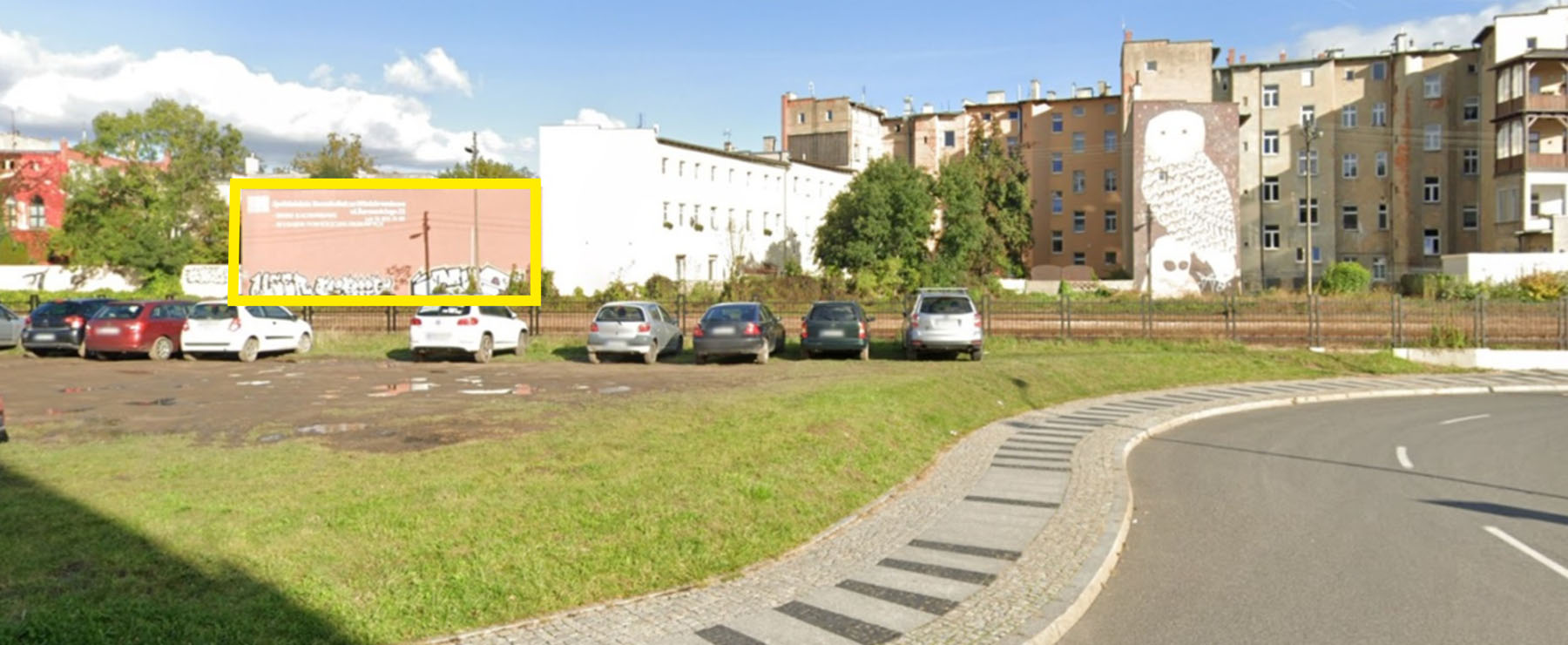 Lokalizacja – ul. Żeromskiego 22  widok od ul. KolejowejPowierzechnia ściany 100-120 m²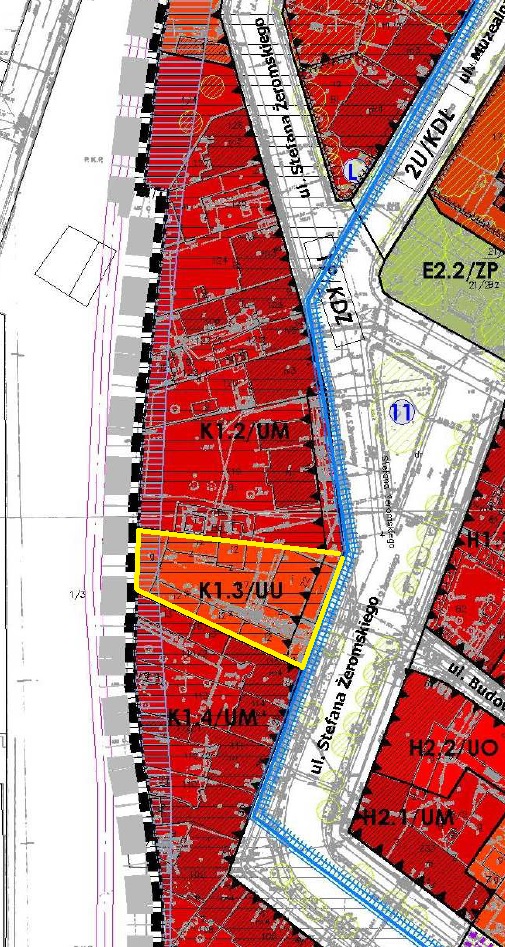 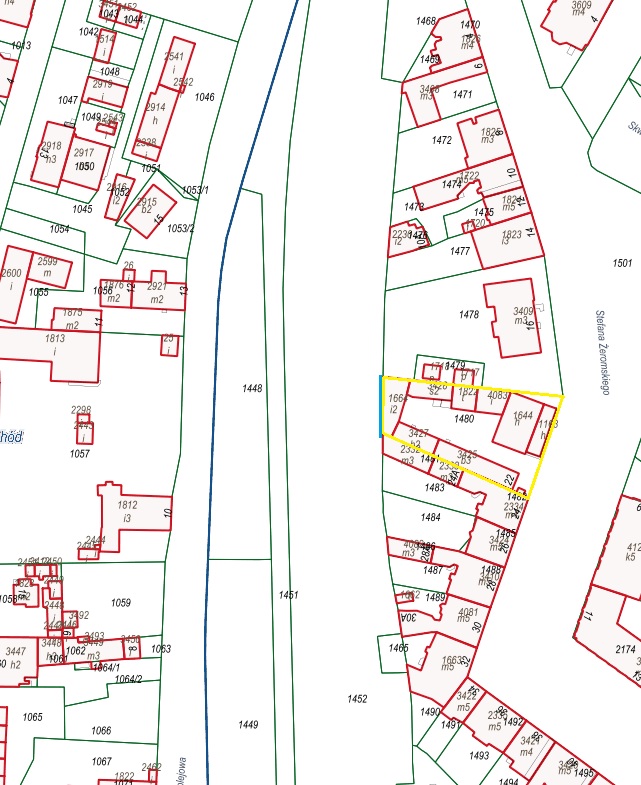 